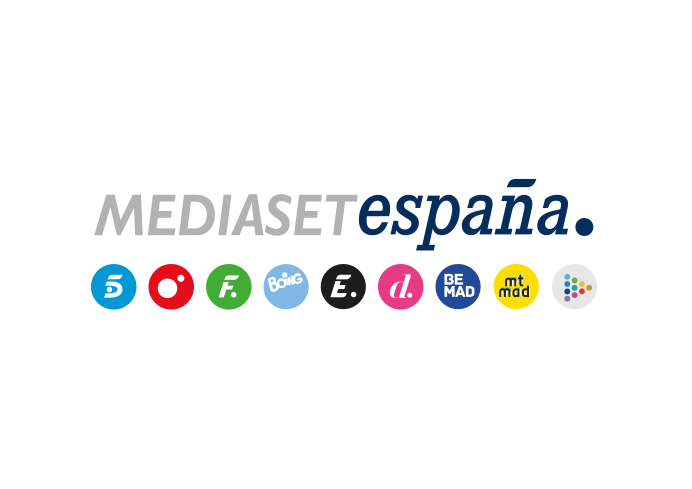 Madrid, 16 de enero 2023Telecinco emitirá este sábado el concurso ‘25 palabras’ en prime time ‘Deluxe’ quedará programado en la noche del viernes y ‘Mediafest’ volverá en ediciones especiales.El concurso presentado por Christian Gálvez mantiene de lunes a viernes sus ediciones vespertinas.El concurso ’25 palabras’ dará esta semana el salto al prime time. Será el sábado 21 de enero con una doble entrega del programa presentado por Christian Gálvez en el que agilidad mental, ingenio, intuición y sentido del humor son claves para el triunfo de los concursantes.En ’25 palabras’ -adaptación del concurso norteamericano ‘25 Words or Less’ y producido en España por Fénix Media- dos equipos, formados cada uno de ellos por un concursante anónimo y dos famosos, se enfrentan en una competición en la que durante cinco rondas se utilizan pistas para averiguar palabras en un tiempo limitado y con una prueba final en las que los ganadores de cada programa juegan por llevarse el bote de dinero acumulado, que cada día se incrementa en 5.000 euros. El concurso mantiene sus ediciones vespertinas de lunes a viernes que Telecinco emite a las 19:00 horas.La programación de este fin de semana en prime time queda estructurada con la siguiente planificación: ‘Viernes Deluxe’ en la noche del viernes, ‘25 palabras’ el sábado y ‘Pesadilla en el paraíso: el debate’ el domingo. Por otro lado, el ‘Mediafest’ seguirá formando parte de la programación de Telecinco, pero con especiales sin periodicidad fija.